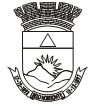 CÂMARA MUNICIPAL DE BELO HORIZONTEADJUDICAÇÃO CÂMARA MUNICIPAL DE BELO HORIZONTEADJUDICAÇÃOPREGÃO ELETRÔNICO Nº 33/2019Considerando a aceitabilidade da menor proposta apresentada para o(s) item(s) do Pregão Eletrônico nº 33/2019 que tem por objeto o REGISTRO DE PREÇOS para prestação de serviços de organização, planejamento, coordenação e execução de até 123 (centro e vinte e três) eventos vinculados ao programa “Câmara Itinerante” da CMBH, a declaração de habilitação e a inexistência de manifestação de interesse em recorrer por parte das licitantes, procedo à seguinte adjudicação, conforme menores preços unitários finais apresentados para cada um dos itens do grupo único:Belo Horizonte, 02 de outubro de 2019Kennedy Guttierrez da LuzPREGOEIROCÂMARA MUNICIPAL DE BELO HORIZONTEADJUDICAÇÃOPREGÃO ELETRÔNICO Nº 33/2019Considerando a aceitabilidade da menor proposta apresentada para o(s) item(s) do Pregão Eletrônico nº 33/2019 que tem por objeto o REGISTRO DE PREÇOS para prestação de serviços de organização, planejamento, coordenação e execução de até 123 (centro e vinte e três) eventos vinculados ao programa “Câmara Itinerante” da CMBH, a declaração de habilitação e a inexistência de manifestação de interesse em recorrer por parte das licitantes, procedo à seguinte adjudicação, conforme menores preços unitários finais apresentados para cada um dos itens do grupo único:Belo Horizonte, 02 de outubro de 2019Kennedy Guttierrez da LuzPREGOEIROCÂMARA MUNICIPAL DE BELO HORIZONTEADJUDICAÇÃOPREGÃO ELETRÔNICO Nº 33/2019Considerando a aceitabilidade da menor proposta apresentada para o(s) item(s) do Pregão Eletrônico nº 33/2019 que tem por objeto o REGISTRO DE PREÇOS para prestação de serviços de organização, planejamento, coordenação e execução de até 123 (centro e vinte e três) eventos vinculados ao programa “Câmara Itinerante” da CMBH, a declaração de habilitação e a inexistência de manifestação de interesse em recorrer por parte das licitantes, procedo à seguinte adjudicação, conforme menores preços unitários finais apresentados para cada um dos itens do grupo único:Belo Horizonte, 02 de outubro de 2019Kennedy Guttierrez da LuzPREGOEIROCÂMARA MUNICIPAL DE BELO HORIZONTEADJUDICAÇÃOPREGÃO ELETRÔNICO Nº 33/2019Considerando a aceitabilidade da menor proposta apresentada para o(s) item(s) do Pregão Eletrônico nº 33/2019 que tem por objeto o REGISTRO DE PREÇOS para prestação de serviços de organização, planejamento, coordenação e execução de até 123 (centro e vinte e três) eventos vinculados ao programa “Câmara Itinerante” da CMBH, a declaração de habilitação e a inexistência de manifestação de interesse em recorrer por parte das licitantes, procedo à seguinte adjudicação, conforme menores preços unitários finais apresentados para cada um dos itens do grupo único:Belo Horizonte, 02 de outubro de 2019Kennedy Guttierrez da LuzPREGOEIROCÂMARA MUNICIPAL DE BELO HORIZONTEADJUDICAÇÃOPREGÃO ELETRÔNICO Nº 33/2019Considerando a aceitabilidade da menor proposta apresentada para o(s) item(s) do Pregão Eletrônico nº 33/2019 que tem por objeto o REGISTRO DE PREÇOS para prestação de serviços de organização, planejamento, coordenação e execução de até 123 (centro e vinte e três) eventos vinculados ao programa “Câmara Itinerante” da CMBH, a declaração de habilitação e a inexistência de manifestação de interesse em recorrer por parte das licitantes, procedo à seguinte adjudicação, conforme menores preços unitários finais apresentados para cada um dos itens do grupo único:Belo Horizonte, 02 de outubro de 2019Kennedy Guttierrez da LuzPREGOEIRO